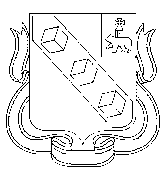 БЕРЕЗНИКОВСКАЯ ГОРОДСКАЯ ДУМА ПЕРМСКОГО КРАЯVI СОЗЫВРЕШЕНИЕ №						Дата принятияВ соответствии с Законом Пермского края от 21 июня 2018 г. № 252-ПК «О преобразовании поселений, входящих в состав Усольского муниципального района, путем объединения с муниципальным образованием «Город Березники», решением Березниковской городской Думы от 14 августа 2018 г. № 425 «О вопросах правопреемства» Березниковская городская Дума РЕШАЕТ:1.Признать утратившим силу решение Березниковской городской Думы от 30.10.2007 № 360 «Об определении элементов благоустроенности жилых помещений применительно к условиям г. Березники».2.Опубликовать настоящее решение в официальном печатном издании – газете «Два берега Камы» и разместить его на Официальном портале правовой информации города Березники в информационно-телекоммуникационной сети «Интернет».3.Настоящее решение вступает в силу со дня, следующего за днем его официального опубликования.Председатель Березниковской городской Думы 						Э.В. СмирновГлава города Березники –глава администрации города Березники					С.П. ДьяковО признании утратившим силу решения Березниковской городской Думыот 30.10.2007 № 360 «Об определении элементов благоустроенности жилых помещений применительно к условиям г. Березники»